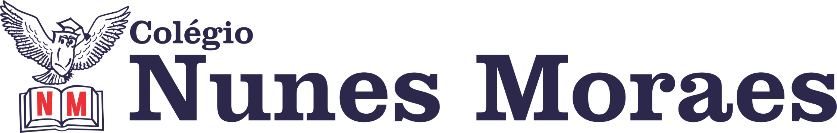 “Sexta-feira. Dia de espalhar gentilezas. Dia de sentir e sorrir. Bom dia!”FELIZ SEXTA-FEIRA!1ª aula: 7:20h às 8:15h – ARTE – PROFESSORA: TATYELLEN PAIVAO link dessa aula será disponibilizado no grupo dos alunos.Durante a resolução dessas questões o professora Tatyellen vai tirar dúvidas no chat/whatsapp (992193687)Faça foto das atividades que você realizou e envie para coordenação Islene(9.9150-3684)Essa atividade será pontuada para nota.2ª aula: 8:15h às 9:10h – CIÊNCIAS – PROFESSORA: RAFAELLA CHAVESO link dessa aula será disponibilizado no grupo dos alunos.1º passo: O link dessa aula será disponibilizado no grupo dos alunos.2º passo: Explanação sobre reino monera (SAS 2) – páginas 15 a 19.3º passo: Atividade de sala: SAS 2 – Agora é com você – página 18, questões 1 a 3.4º passo: Enviar a fotografia para a coordenação.
5º passo: Atividade de casa: Eureka, capítulo 3 e 4.Sugestão de vídeo: https://www.youtube.com/watch?v=ensoDxeHZLUDurante a resolução dessas questões o professora Rafaella vai tirar dúvidas no chat/whatsapp (992057894)Faça foto das atividades que você realizou e envie para coordenação Islene (9.9150-3684)Essa atividade será pontuada para nota.

Intervalo: 9:10h às 9:30h3ª aula: 9:30h às 10:25 h – PORTUGUÊS – PROFESSORA: TATYELLEN PAIVA O link dessa aula será disponibilizado no grupo dos alunos.Durante a resolução dessas questões o professora Tatyellen vai tirar dúvidas no chat/whatsapp (992193687)Faça foto das atividades que você realizou e envie para coordenação Islene(9.9150-3684)Essa atividade será pontuada para nota.4ª aula: 10:25h às 11:20h-  MATEMÁTICA- PROFESSOR: DENILSON SOUSAO link dessa aula será disponibilizado no grupo dos alunos.1° passo: Leia as páginas 29 e 30  2° Passo: Enquanto realiza o 1° passo, acesse o link disponibilizado no grupo da sala no WhatsApp para ter acesso a sala de aula no Google Meet.  Obs.: o aluno que não conseguir ter acesso a videoconferência na plataforma Google Meet, deve fazer seguinte: Assista ao vídeo presente em: https://youtu.be/-NhBUNJxnio Depois de assistir o vídeo e fazer o 1° passo, resolva a questão 1 da página 29. Acompanhe o grupo da sala no WhatsApp, o professor Denilson Vai colocar as soluções dessas questões lá. 3° passo: resolva a questão 1(A, B e C) da página 31 Durante a resolução dessas questões o professor Denilson vai tirar dúvidas no chat/whatsapp (991652921)Faça foto das atividades que você realizou e envie para coordenação Islene(9.9150-3684)Essa atividade será pontuada para nota.BOM FINAL DE SEMANA!!